Приложение № 8 к письму от _______________ № _____________Отчетные формы по переводу массовых социально значимых муниципальных услуг 1 очереди в электронный форматВ указанной ссылке расположена excel таблица на платформе google drive. В данной таблице указаны все услуги и ведомства (в случае ОМСУ), также указаны шаги, которые необходимо выполнить. В случае выполнения определенного шага в столбце «Исполнение» вам нужно выбрать значение «1» из выпадающего списка. В случае невыполнения вам нужно выбрать значение «0» из выпадающего списка и также в столбце «примечания» указать по какой причине не выполнено мероприятие. Данные, которые вы заполняете в своей таблице, передаются в общую таблицу. По общей таблице выгружается текущий статус перевода массовых социально значимых услуг в электронный формат и формируется рейтинг.Абыйский улус (район) - https://docs.google.com/spreadsheets/d/1Xmatk0vBQ5rkKC2GX5B2DPfDgbXohGZMjQNCOEkYQJM/edit?usp=sharingАлданский район - https://docs.google.com/spreadsheets/d/1yGVMWMeNlJXyybQtO8ndvEpYU2SWfa20UZTkeyjUNKU/edit#gid=0 Аллаиховский улус (район) - https://docs.google.com/spreadsheets/d/1UUeYFXnTs99bL2jvUAh1aKbt2_fD7Xz26yGTir1DZCs/edit?usp=sharingАмгинский улус (район) - https://docs.google.com/spreadsheets/d/16slZOh9z6NfEN1lJKyPddrPItUPHm2mDG7bEidVuQlk/edit?usp=sharingАнабарский национальный (долгано-эвенкийский) услус (район) - https://docs.google.com/spreadsheets/d/1irTLMLJ0HgSRoeWsEcJTA37sgsddT5gYvsXh3gppo90/edit?usp=sharingБулунский улус (район) - https://docs.google.com/spreadsheets/d/1cG2iwlyah50TyMb5FJSvs-yP-yS_UXyVKyxf97jnIEI/edit?usp=sharingВерхневилюйский улус (район) - https://docs.google.com/spreadsheets/d/1XzhZh58vvjCIjPFXViT72CsdnVl3NpaTXprwntZ5KRw/edit?usp=sharingВерхнеколымский улус (район) - https://docs.google.com/spreadsheets/d/1YrN4XR6KA6ePkJSZxX26xGP8JOQft1a3MGwn5o-EPmc/edit?usp=sharingВерхоянский район - https://docs.google.com/spreadsheets/d/1XBg8lFIjzc_FggquJvQWHI8U2kMM1ip7Cw-Card7tEM/edit?usp=sharingВилюйский улус (район) - https://docs.google.com/spreadsheets/d/1NrpiEmYvmo4vPMhGuuE69R9Ks4w8_9B4oaFbZX-GQGY/edit?usp=sharingГорный улус - https://docs.google.com/spreadsheets/d/1H4lcnkGx6qittEmqQiuxP3NRmORCroC4CmMOXIER7oU/edit?usp=sharingЖиганский национальный эвенкийский район - https://docs.google.com/spreadsheets/d/15Y7jPihi4RYbQEFDujx_r2Hgw1-QVbTi_UXEpWSRdkw/edit?usp=sharingКобяйский улус (район) - https://docs.google.com/spreadsheets/d/1hDPRjrZPAIGhxG3tA6gVAbLuUjckgS95YcJdF6mwyn0/edit?usp=sharingЛенский район - https://docs.google.com/spreadsheets/d/1Bh2K0c5cF0xfNQWVcWxP3DtdY5FQf8BKOoCfwzb_AhE/edit?usp=sharingМегино-Кангаласский  улус - https://docs.google.com/spreadsheets/d/12Pg1jFDGg0jeAC0oqZ9k-M-do2mScQKduF0b7-GBvO8/edit?usp=sharingМирнинский район - https://docs.google.com/spreadsheets/d/1d72tJc-9-CRHATx591k3K1-TQpd0WYZQovXrwU7zsMg/edit?usp=sharingМомский район - https://docs.google.com/spreadsheets/d/12lj4-tAsOrQbRv1c19cl0DMVJrFVCueIfUqk3R3B5_Y/edit?usp=sharingНамский улус - https://docs.google.com/spreadsheets/d/19Saw8u-DWGenY1DGb7KwefXrB24IeA5jV_K4-WjIPgg/edit?usp=sharingНерюнгринский район - https://docs.google.com/spreadsheets/d/1UWyiipR3xkkyTf7UKFLMn1AzHvPyRSJofjMfaEwEKow/edit?usp=sharingНижнеколымский район - https://docs.google.com/spreadsheets/d/1nV00ZIcJnMmFC3DJGgIaJJAER4uVC0uP9_-jVETRYqQ/edit?usp=sharingНюрбинский район - https://docs.google.com/spreadsheets/d/12nmv-Diy8kXk5yWuesTDtNvaoFKHdb8THCFObE3QsrQ/edit?usp=sharingОймяконский улус (район) - https://docs.google.com/spreadsheets/d/1aPPgBftSEqSLCutsogloDS7FIZ6oAGN9tHSPsT0_1bE/edit?usp=sharingОлекминский район - https://docs.google.com/spreadsheets/d/1PYOESoYnMz2DSyytjnhlpo1HrGVFWi-A5s2LuGiA_gg/edit?usp=sharingОленекский эвенкийский национальный район - https://docs.google.com/spreadsheets/d/141TKIwj6h7psdMTy95Spkw9d7WGqKIyA1_MVQ2vGPc0/edit?usp=sharingСреднеколымский улус (район) - https://docs.google.com/spreadsheets/d/12q9OBzup148wg2Mc9FDTIHHrXbwt_pfFamzytTbA4do/edit?usp=sharingСунтарский улус (район) - https://docs.google.com/spreadsheets/d/1h7xcA-7wOGt79oBTeXpRyR2H3Pr1vnt1WcG586YR17Q/edit?usp=sharingТаттинский улус - https://docs.google.com/spreadsheets/d/1iEsD8JziGM1w7PrfHy05hwpEtV6Eb84pS-brCryjSsk/edit?usp=sharingТомпонский улус (район) - https://docs.google.com/spreadsheets/d/19yoN8AS6R01tP3-5b-naeTQrRdnBUyQQKgK93GlVmrg/edit?usp=sharingУсть-Алданский улус (район) - https://docs.google.com/spreadsheets/d/1l0IZBhtbOdYZPmF_p-vyHiWoRJzbR71f5SY9heZUFJM/edit?usp=sharingУсть-Майский улус (район)- https://docs.google.com/spreadsheets/d/1m76PMJpGtrZdV0O_YMHCbx5BXLY03Ckpy2YRWTghmJM/edit?usp=sharingУсть-Янский улус (район)- https://docs.google.com/spreadsheets/d/1rn6hVceOEsestOHvdUIdIfvfWpUH19offn6arYRuHP4/edit?usp=sharingХангаласский улус - https://docs.google.com/spreadsheets/d/1AtEwYC2g6Rw952xB0EVoQzwBniWLW9KLnXFp7sY36G8/edit?usp=sharingЧурапчинский улус (район) - https://docs.google.com/spreadsheets/d/1BOUdlm95DoPA6-3MYXkVJrPzo3EQa8FmzFTUefWgMWs/edit?usp=sharingЭвено-Бытантайский национальный улус (район) - https://docs.google.com/spreadsheets/d/13Yqz4Ju9mRS80KodM3R_ns0FxFxllH7rTlZ-Bo6_OgA/edit?usp=sharingГО Жатай - https://docs.google.com/spreadsheets/d/1-QBxqe0iMDtTfGGvvEPGM8YKl1szjgaosbkbn11yft8/edit?usp=sharingГород Якутск - https://docs.google.com/spreadsheets/d/1wxNNMLm56NjGx3gq3TFpSydjEZw5F8gMAzR0n196czE/edit?usp=sharing-Важно!-Важно!     В графе «Исполнение» обязательно выбрать один из трех представленных пунктов, где 1 – мероприятие выполнено, 0 – мероприятие еще не выполнено (при выборе данной отметки указать в соседнем поле «Примечание» прокомментировать почему мероприятие не выполнено) и «нет услуги» либо «не предоставляется» - Отметка ставится, если данная услуга в населенном пункте не предоставляется (Отметка ставится во всех ячейках поля «Исполнение» данной строки).     В графе «Исполнение» обязательно выбрать один из трех представленных пунктов, где 1 – мероприятие выполнено, 0 – мероприятие еще не выполнено (при выборе данной отметки указать в соседнем поле «Примечание» прокомментировать почему мероприятие не выполнено) и «нет услуги» либо «не предоставляется» - Отметка ставится, если данная услуга в населенном пункте не предоставляется (Отметка ставится во всех ячейках поля «Исполнение» данной строки).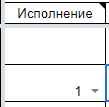 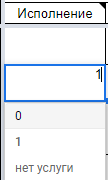 